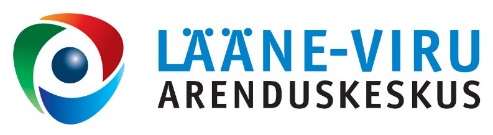 VABAÜHENDUSTE UUDISKIRI04.05.2016Seminarid vabatahtliku tegevuse toetamisest ühenduses ja koostööst ettevõtjategaLiikumine Kodukant koostöös Serve The Cityga kutsub huvilisi osalema seminaridele „Kuidas toetada oma ühenduse vabatahtlikku tegevust ning teha tulemuslikku koostööd ettevõtjatega?“19. mail esineb Warren Batt Jäägri villas, Kivisilla külas, Albu vallas Järvamaal ning ta räägib koostöö loomisest ja kasvatamisest ettevõtetega. Üritus algab 10:30 tervituskohviga. Seminar toimub 11:00-13:00.20. mail tutvustab Warren Batt Tallinnas, Telliskivi 60A kõikidele huvilistele vabatahtlikku tegevust toetavat mobiilirakendust Velping.Seminarid on tasuta, avatud kõigile huvilistele ning toimuvad inglise keeles.Registreeri end siin hiljemalt 10. maiks, sest kohtade arv on piiratud!Seminare toetab Kodanikuühiskonna Sihtkapital.Warren Batt on töötanud juhtivatel postisioonidel nii eraettevõttes kui ka kolmandas sektoris. Ta peab end sotsiaalseks ettevõtjaks, kes usub, et edukas äritegevus ei tähenda südametunnistuse puudumist. Hispaania Serve The City tegevjuhina peab ta väga oluliseks erasektori ning kaasamist sotsiaalsete probleemide lahendamisse. Warrenil on häid kogemusi, kuidas kaasata ühenduse tegevustesse ka erasektori ressurssi (muuhulgas on Hispaania Serve The City koostöös erasektori finantsidega arendamas mobiilirakendust Velping, mis kutsub mängulises vormis vabatahtlikke üles töötunde kirja panema, annab vabatahtlike kaasajale võimaluse jälgida oma vabatahtlike tööpanust ning pakub võimalusi vabatahtlikke tänada ja tunnustada).Lisainfo: http://bit.ly/1SKarALKontakt: Eha Paas, Liikumise Kodukant vabatahtliku tegevuse valdkonna juht, e-post eha@kodukant.ee, tel 5305 2506Siseministeerium eraldas vabatahtlike päästjate investeeringute toetamiseks 35 000 eurotSiseminister Hanno Pevkur allkirjastas otsuse, millega luuakse 35 000 euro suurune fond Leader-meetme omafinantseeringu osaliseks katmiseks. Fondist saavad omafinantseeringu katmiseks toetust taotleda vabatahtlikud maa- ja merepääste seltsid, kes soovivad Leader-meetme rahadega parendada seltsi kasutuses olevaid ruume.Siseminister Hanno Pevkuri sõnul on uue perioodi Leader-meetmes olemas eraldi võimalus raha taotlemiseks ka vabatahtlikele maa- ja merepäästeseltsidele. "Küll võib investeeringutoetuse taotlemise takistuseks saada puuduv omaosalus. Seetõttu on loodud fond abiks neile seltsidele, kes soovivad oma töötingimusi parandada, aga jäävad hätta omaosaluse leidmisega," märkis Pevkur.Toetusfondi kogusumma on 35 000 eurot. Seltsile eraldatava toetuse suurus võib olla kuni 50% Leader-meetmest taotletava toetuse omaosaluse summast, kuid mitte suurem kui 5000 eurot. Toetusvooru viib läbi päästeamet.Lisainfo: https://www.siseministeerium.ee/et/uudised/siseministeerium-eraldas-vabatahtlike-paastjate-investeeringute-toetamiseks-35-000-eurotKultuurkapitali taotluste esitamise tähtaeg on 20. maiEesti Kultuurkapitali 2016. a II vooru taotluste esitamise viimane päev on 20. mail. Taotlused tuleb esitada kultuurkapitali kodulehe kaudu: www.kulka.ee.Lääne-Virumaa ekspertgrupp toetab:Lääne-Virumaaga seotud projekte;maakondlike, vabariiklike ja rahvusvaheliste kultuuri- ja spordisündmuste korraldamist maakonnas; piirkondlikku seltsitegevuse arengut; maakonna kultuuri- ja spordikollektiivide osalemist vabariiklikel ja rahvusvahelistel festivalidel, konkurssidel, võistlustel jt olulistel sündmustel; laste ja noorte arengule suunatud projekte; maakonna ajalugu, kultuuripärandit ning maakonda tutvustavate kirjutiste väljaandmist; maakonna tublide ja teenekate kultuuri- ja sporditegelaste meelespidamist; arengule suunatud projekte ja koolituste korraldamist; muusikainstrumentide ja spordiinventari ostmist (nõutav oma- ja/või kaasfinantseerimine vähemalt 50%) uudseid ideid ning põnevaid loomingulisi lahendusi sisaldavaid projekte.Ekspertgrupp ei toeta:ehitus- ja remonditöid;ruumide sisustuse, kontoritehnika jms soetamist;õpilasvahetust;ühingute ja seltside asutamiskulusid;traditsiooniliste rahvaürituste (jaanipäev, jõulupidu jne) korraldamist;küla-, valla- ja linnapäevade korraldamist;toitlustamist.Toetuse määramise tingimuseks on omaosalus ja/või kaasfinantseering vähemalt 20% projekti kulude kogumahust.Täpsem info: http://www.kulka.ee/ekspertgrupid/virumaa/preemiate-stipendiumide-ja-toetuste-kordKontaktisik: Eda Lauri tel 32 58 022 e-post: laanevirumaa@kulka.eeLäänemere piirkonna MTÜ-de toetusprogrammLäänemere maade, sealhulgas Eesti, mittetulundusühendused on oodatud taotlema koostöötoetust Põhjamaade Ministrite Nõukogust. Eelisvaldkonnad on keskkond, demokraatia edendamine, koostöövõrkude loomine ja arendamine ning piiriülene koostöö. Taotluse esitamise tähtaeg on 31. mai 2016.Eelmisel aastal toetas Põhjamaade Ministrite Nõukogu MTÜde programmi kaudu 14 projekti. Teiste seas sai toetust Ahvenamaa, Leedu ja Loode-Venemaa koostööprojekt KID (Kindergartens in Development, arenevad lasteaiad), mille eesmärgiks on anda eelkooliealistele poistele ja tüdrukutele võrdsed võimalused.Põhjamaade Ministrite Nõukogu Läänemere maade MTÜde toetusprogrammi iga-aastane eelarve on 6 miljonit Taani krooni ehk ligikaudu 805 000 eurot.Toetuse taotlemine on ingliskeelne ja elektrooniline.Lisainfo: http://www.norden.ee/et/meist/toetused/laanemere-maade-mittetulundusuhingudToetused riigikaitselistele projektideleKaitseministeerium toetab rahaliselt ettevõtmisi, mille eesmärk on arendada kaitsevõimet ja tugevdada kaitsetahet. Tegevus- või projektitoetust võivad taotleda mittetulundusühingud ja sihtasutused, projektitoetust audiovisuaalset materjali tootvad äriühingud.Toetust antakse tegevustoetusena või ühekordse projektitoetusena ja seda võib taotleda mittetulundusühing või sihtasutus, kelle tegevus ja eesmärk on seotud ministeeriumi eesmärkidega.Kaitseministeeriumile esitamise tähtaeg on 1. detsember.Lisainfo: http://www.kmin.ee/et/eesmargid-tegevused/laiapohjaline-riigikaitse/toetused-riigikaitselistele-projektideleMaakondlik arenduskeskus nõustab mittetulundusühinguidLääne-Viru Arenduskeskus pakub kodanikuühendustele ja –algatustele tugitegevusi kogu organisatsiooni arengutsükli ulatuses, sh teemadel:
• eestvedajate inspireerimine
• organisatsiooni asutamine
• organisatsiooni tegevusvõimekuse kasvatamine
• ühingu juhtimise korraldamise nõustamine
• ühingu tegevuste rahastamise nõustamine
• ühingu projektide nõustamine
• organisatsiooni arendamine, sh ühingu arengu ja lõpetavate ühingute nõustamine
Arenduskeskus aitab kaasa kodanikuühenduste tegutsemisele maakonnas ning loob eeldused kodanikualgatuse tekkeks või arenguks. Loe lähemalt meie kodulehelt: www.arenduskeskus.ee. Konsultatsiooni- ja infotegevusi toetab SA Kodanikuühiskonna Sihtkapital ja siseministeerium.LugupidamisegaKatrin PõlluMTÜ konsultanttel: +372 325 8028GSM: +372 585 01 250Skype: Katrin.Pollue-mail: mty@arenduskeskus.ee SA Lääne-Viru ArenduskeskusFr. R. Kreutzwaldi 5Rakvere44314 Lääne-VirumaaUudiskirjast loobumiseks saada vastavasisuline teade aadressile: mty@arenduskeskus.ee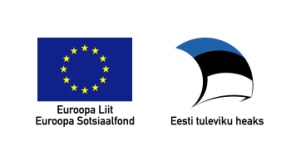 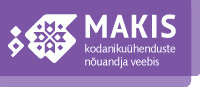 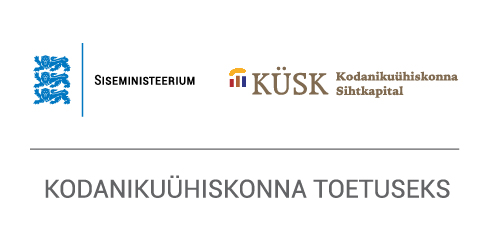 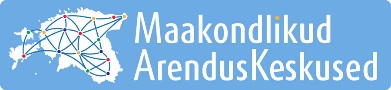 